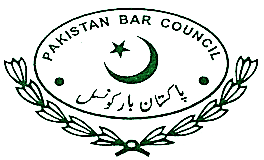 MEMBERS LIST of THE PAKISTAN BAR COUNCIL 2021 To 2025Sr.NameNameAddressPhone & FaxMobile / E-mail1.Mr. Mansoor Usman AwanAttorney-General for Pakistan & CHAIRMANMr. Mansoor Usman AwanAttorney-General for Pakistan & CHAIRMAN(a) Supreme Court BuildingConstitution Avenue, Islamabad(b) High Court Building, Karachi(c) High Court Building, Lahore051-9214742051-9214608051-9215852 (Fax)021-9203204 (Fax)021-35868801-4042-92123450333-31399992.Mr. Haroon-ur-RashidVice ChairmanMr. Haroon-ur-RashidVice ChairmanSardar House, Haroon Street, Main Road, Bani Gala, Islamabad.0300-5184962haroon.rashidadv@gmail.com3.Mr. Hassan Raza PashaChairman, Executive CommitteeMr. Hassan Raza PashaChairman, Executive CommitteeOffice No. 1, Basement Sami Plaza, Opp. High Court (Rawalpindi Bench) Rawalpindi.051-58365830333-59090054.Mr. Munir Ahmed KakarMr. Munir Ahmed KakarHouse No. 7, Abdal Colony,Shaboo Road, Near G.O.R. Colony, Quetta.081-28290870307-32627280333-32627280300-3901416munirkakar73@gmail.com5.Mr. Khush Dil KhanMr. Khush Dil Khan9-B, Haroon Mansion,Khyber Bazar, Peshawar091-22134450300-58876910333-93579466.Mr. Muhammad Tariq AfridiMr. Muhammad Tariq AfridiFlat No. 15-B, Nasir Mansion, Chinar Building Shoba Bazar, Railway Road No.2, Peshawar.091-70885480333-9009191mtafridi@gmail.com7.Syed Amjad ShahSyed Amjad ShahOffice No. 21-22, Ayub Tanooli Lawyers Plaza, District Courts, Abbottabad.0992-3804160300-5625515  0333-5069515  8.Pir Muhammad Masood ChishtiPir Muhammad Masood Chishti3-Fane Road, Lahore.042-37362481042-37362482 (Fax)0307-4000020masoodchishti@yahoo.com9.Ch. Tahir Nasrullah WarraichCh. Tahir Nasrullah WarraichWarraich Law Associate,10-Fane Road,Lahore.042-37324735042-372385950300-9446664  0321-9446664 tahirwarraich83@yahoo.comtariqmehmood681@gmail.com10.Mr. Muhammad Ahsan BhoonMr. Muhammad Ahsan BhoonBhoon Law Chamber,1 Turner Road, Lahore.042-37357171 042-37311415 (Fax)0321-7575752  bhoonlaw@gmail.com11.Mr. Abid SaqiMr. Abid SaqiNawa-i-Waqat Building,4-Queen’s Road, Lahore.042-36362157042-363621580300-9443423  saqi.clc@gmail.com12.Mr. Azam Nazeer TararMr. Azam Nazeer TararSuite No. 2, 2nd Floor, SAF Centre, 8-Fane Road, Lahore.042-37352987042-37363827 0300-8412171  azamnazeertarar@gmail.com13.Syed Qalb-i-HassanSyed Qalb-i-HassanHouse No. 96, Sector F-8/2, Main Margalla Road,Islamabad.051-5582515051-54729800321-5170412  sqihla@gmail.com14.Mr. Hafeez-ur-Rehman Ch.Mr. Hafeez-ur-Rehman Ch.(a) Lawmen Associates,4-A, Mozang Road, Lahore.(b) 49-Chenab Block,Allama Iqbal Town, Lahore.042-37352123042-37231191 (Fax)042-37803748042-35419971042-37230060-10300-8463500  0321-8463500 hafeezrehman231@yahoo.comlawmen_associates@yahoo.com15.Mirza Aziz Akbar BaigMirza Aziz Akbar BaigMughal House, Ahbab Colony, Mauza Bahadurpur, Bosan Road, Multan.0300-719909916.Mr. Shafqat Mehmood ChauhanMr. Shafqat Mehmood Chauhan14-A, Masson Road, Lahore.042-39301119042-393111200321-48888100300-841676717.Ch. Ishtiaq Ahmed KhanCh. Ishtiaq Ahmed KhanOffice No. 07,4th Floor, SAF Centre,9-Fane Road Lahore.042-37363622042-373636110300-6569111Ishtiaq483jb@yahoo.comwww.lawchartered.com18.Mr. Farooq Hamid NaekMr. Farooq Hamid NaekSuit No. 5, 3rd Floor, Shafiq Plaza, Block ‘A’, Sarwar Shaheed Road, Karachi.021-35687931-2021-356819330302-5555560protocol092@hotmail.comnaek_law786@hotmail.com19.Mr. Shahadat AwanMr. Shahadat Awan18-A, 3rd Gizri Street, Phase-IV, D.H.A., Karachi.021-326215150300-824270420.Mr. Riazat Ali SaharMr. Riazat Ali SaharOffice No. 1, Mezanine Floor, Venas Heights, Civil Lines, Hyderabad.022-27203840300-937833521.Mr. Shahab SarkiMr. Shahab SarkiOffice No. 104-105, Paradise Chambers, Near Passport office, Sadddar, Karachi.021-35675184-5021-35674397 (Fax)0321-925686322.Mr. Abid Shahid ZuberiMr. Abid Shahid Zuberi207-208, Clifton Centre,DC-1 Block, KehKashan, Clifton, Karachi.021-35869859021-35362492-3021-35863493 (Fax)0300-8242410contact@abidzuberilaw.comabidshahidzuberi@gmail.com23.23.Mr. Muhammad Yousaf LaghariH.No.18 Bhitai Nagar,Qasimabad, Main Jamshoro Road, Hyderabad, Sindh.022-99203124022-3667621022-2780972022-36670440301-8215450  0300-9377955m_yousuf_laghari@yahoo.com24.24.Mr. Tahir Faraz AbbasiHouse No. CB-55/2, Street No. 01, Jinnahabad Colony, Tehsil & District Abbottabad.0992-3341000992-3803780314-5014916sarmatfaraz@gmail.com25.Mr. Gulzar Ahmed SecretaryMr. Gulzar Ahmed Secretary3rd Floor Block-1, Supreme Court Building, Islamabad.1st Floor, Litigant Centre,High Court Building, Lahore. 051-9206805051-9206922 042-992133840333-5166586info@pakistanbarcouncil.org